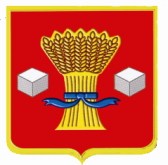 АдминистрацияСветлоярского муниципального района Волгоградской областиПОСТАНОВЛЕНИЕот 27.06.2022                     № 1063В соответствии со статьей 174.1 Бюджетного кодекса Российской Федерации, в целях повышения эффективности управления финансами на муниципальном уровне и повышения объективности прогнозирования бюджета Светлоярского муниципального района на очередной финансовый год и плановый период, руководствуясь Уставом Светлоярского муниципального района Волгоградской области, п о с т а н о в л я ю:1. Внести в постановление администрации Светлоярского муниципального района Волгоградской области от 24.09.2019 № 1986 «Об утверждении методики прогнозирования налоговых и неналоговых доходов бюджета Светлоярского муниципального района на очередной финансовый год и плановый период» следующие изменения:Пункт 2.1. раздела 2 «Алгоритмы расчета прогнозов поступлений по видам налоговых доходов» методики прогнозирования налоговых и неналоговых доходов бюджета Светлоярского муниципального района Волгоградской области на очередной финансовый год и плановый период изложить в новой редакции:«2.1. Налог на доходы физических лиц 000 1 01 02000 01 0000 110Расчёт прогноза поступления доходов в бюджет Светлоярского муниципального района от уплаты налога на доходы физических лиц осуществляется в соответствии с действующим законодательством Российской Федерации о налогах и сборах.Для расчёта налога на доходы физических лиц, используются:- показатели прогноза социально-экономического развития Светлоярского муниципального района Волгоградской области на очередной финансовый год и плановый период (фонд заработной платы), разрабатываемые отделом экономики, развития предпринимательства и защиты прав потребителей администрации Светлоярского муниципального района Волгоградской области;- динамика налоговой базы по налогу согласно данным отчёта по форме 
№ 5-НДФЛ «Отчет о налоговой базе и структуре начислений по налогу на доходы физических лиц, удерживаемому налоговыми агентами», сложившаяся за предыдущие периоды;- динамика налоговой базы по налогу согласно данным отчёта по форме 
№ 7-НДФЛ «Отчёт о налоговой базе и структуре начислений по расчету сумм налога на доходы физических лиц, исчисленных и удержанных налоговым агентом», сложившаяся за предыдущие периоды; - налоговые ставки, льготы и преференции, предусмотренные главой 23 Налогового кодекса Российской Федерации  «Налог на доходы физических лиц».Расчет прогнозных поступлений налога на доходы физических лиц производится по следующей формуле:НДФЛ = НДФЛ1 + НДФЛ2 + НДФЛ3 + НДФЛ4+НДФЛ5 + Д+/-Нд, где НДФЛ - прогноз поступления налога на доходы физических лиц; НДФЛ 1-4 - прогноз поступлений налога на доходы физических лиц по каждому виду доходов;Д - дополнительные (выпадающие) доходы в связи с изменением налогового и (или) бюджетного законодательства;Нд - прогнозируемый объем недоимки планируемой к поступлению.1.	вариант: НДФЛ1 = [(ФОТ - НВ х iндфл ) х НС1] х Норм,2.	вариант: НДФЛ1 = ОПН х iндфл х Норм, гдеНДФЛ1 - прогноз поступлений налога на доходы физических лиц, с доходов, источником которых является налоговый агент, за исключением доходов, в отношении которых исчисление и уплата налога осуществляются в соответствии со статьями 227, 227.1 и 228 Налогового кодекса Российской Федерации;ФОТ - прогноз фонда оплаты труда;НВ - налоговые вычеты (необлагаемый фонд оплаты труда) в соответствии с действующим законодательством;iндфл - индекс роста фонда оплаты труда, работников крупных и средних предприятий и организаций в соответствии с прогнозом социально-экономического развития;НС1 - ставка налога (в процентах), установленная пунктом 1 статьи 224 части второй Налогового кодекса Российской Федерации;Норм - норматив отчислений (в процентах) от налога на доходы физических лиц, подлежащий зачислению в бюджет муниципального района;ОПН - ожидаемое поступление налога в текущем году.НДФЛ 2 = ОПН х i х Норм., гдеНДФЛ 2- прогноз поступлений налога на доходы физических лиц, с доходов, полученных от осуществления деятельности физическими лицами, зарегистрированными в качестве индивидуальных предпринимателей, нотариусов, занимающихся частной практикой, адвокатов, учредивших адвокатские кабинеты, и других лиц, занимающихся частной практикой в соответствии со статьей 227 Налогового кодекса Российской Федерации;i - индекс потребительских цен в соответствии с прогнозом социально-экономического развития.НДФЛ 3 = ОПН х i х Норм., гдеНДФЛ 3 - прогноз поступлений налога на доходы физических лиц, с доходов, полученных физическими лицами в соответствии со статьей 228 Налогового кодекса Российской Федерации;i - индекс потребительских цен в соответствии с прогнозом социально-экономического развития.НДФЛ 4 = ОПН х i х Норм., гдеНДФЛ 4 - прогноз поступлений налога на доходы физических лиц, в виде фиксированных авансовых платежей с доходов, полученных физическими лицами, являющимися иностранными гражданами, осуществляющими трудовую деятельность по найму на основании патента в соответствии со статьей 227.1 Налогового кодекса Российской Федерации;i - индекс потребительских цен в соответствии с прогнозом социально-экономического развития.НДФЛ 5 = ОПН х iндфл х Норм., где, где НДФЛ 5 – Налог на доходы физических лиц части суммы налога, превышающей 650 000 рублей, относящейся к части налоговой базы, превышающей 5 000 000 рублей в соответствии со статьей 226 Налогового кодекса Российской Федерации;iндфл - индекс роста фонда оплаты труда, работников крупных и средних предприятий и организаций в соответствии с прогнозом социально-экономического развития.Налог на доходы физических лиц зачисляется в бюджет Светлоярского муниципального района по нормативам, установленным в соответствии с Бюджетным кодексом Российской Федерации и законодательством Волгоградской области.»Пункт 2.3. раздела 2 «Алгоритмы расчета прогнозов поступлений по видам налоговых доходов» методики прогнозирования налоговых и неналоговых доходов бюджета Светлоярского муниципального района Волгоградской области на очередной финансовый год и плановый период изложить в новой редакции:«2.3 Налог, взимаемый в связи с применением упрощенной системы налогообложения 000 1 05 01000 00 0000 110Расчёт прогноза поступления доходов в бюджет Светлоярского муниципального района от уплаты налога, взимаемого в связи с применением упрощенной системы налогообложения, осуществляется в соответствии с действующим законодательством Российской Федерации о налогах и сборах. Для расчета поступлений доходов от уплаты налога, взимаемого по упрощенной системе налогообложения используются:динамика налоговой базы по налогу отчета по форме № 5–УСН «Отчет о налоговой базе и структуре начислений по налогу, уплачиваемому в связи с применением упрощенной системы налогообложения».Прогнозируемый объем поступления доходов от уплаты налога, взимаемого по упрощенной системе налогообложения в бюджет муниципального района на очередной финансовый год и плановый период рассчитывается по формуле:Пусн = (НБ x Норм х Ип)+/-Нд, где:Пусн - прогнозируемая сумма налога на очередной финансовый и год и плановый период;НБ – сумма налога, подлежащая уплате за налоговый период согласно отчету налоговых органов по форме № 5-УСН;Норм – норматив отчислений (в процентах) от налога, взимаемого в связи с применением упрощенной системы налогообложения, подлежащий зачислению в бюджет муниципального района;Ип - индекс потребительских цен в соответствии с прогнозом социально-экономического развития на очередной финансовый год и плановый период;Нд - прогнозируемый объем недоимки планируемой к поступлению.Налог, взимаемый в связи с применением упрощенной системы налогообложения, зачисляется в бюджет Светлоярского муниципального района по нормативам, установленным в соответствии с законодательством Волгоградской области.».Пункт 2.4. раздела 2 «Алгоритмы расчета прогнозов поступлений по видам налоговых доходов» методики прогнозирования налоговых и неналоговых доходов бюджета Светлоярского муниципального района Волгоградской области на очередной финансовый год и плановый период исключить.Пункт 2.5., 2.6., 2.7., 2.8. раздела 2 «Алгоритмы расчета прогнозов поступлений по видам налоговых доходов» методики прогнозирования налоговых и неналоговых доходов бюджета Светлоярского муниципального района Волгоградской области на очередной финансовый год и плановый период считать соответственно пунктами 2.4., 2.5., 2.6., 2.7..2. Отделу по муниципальной службе, общим и кадровым вопросам администрации Светлоярского муниципального района Волгоградской области (Иванова Н.В.) разместить настоящее постановление на официальном сайте Светлоярского муниципального района Волгоградской области.3. Отделу бюджетно-финансовой политики администрации Светлоярского муниципального района Волгоградской области (Коптева Е.Н) разместить настоящее постановление в сети Интернет на финансовом портале Светлоярского муниципального района Волгоградской области.4. Настоящее постановление вступает в силу со дня его подписания.5. Контроль исполнения настоящего постановления возложить на заместителя главы Светлоярского муниципального района Волгоградской области Подхватилину О.И.Глава муниципального района                                                           Т.В. РаспутинаИсп. Подхватилина Н.С.